NORFOLK AND SUFFOLK H.P.R.  FIELD TRIAL CLUBGUNDOG WORKING TEST ENTRY FORMNORFOLK AND SUFFOLK H.P.R.  FIELD TRIAL CLUBGUNDOG WORKING TEST ENTRY FORMNORFOLK AND SUFFOLK H.P.R.  FIELD TRIAL CLUBGUNDOG WORKING TEST ENTRY FORMNORFOLK AND SUFFOLK H.P.R.  FIELD TRIAL CLUBGUNDOG WORKING TEST ENTRY FORMNORFOLK AND SUFFOLK H.P.R.  FIELD TRIAL CLUBGUNDOG WORKING TEST ENTRY FORMHEVENINGHAM HALL,  HALESWORTH,  SUFFOLK  IP19 0PNSATURDAY 11th August 2018HEVENINGHAM HALL,  HALESWORTH,  SUFFOLK  IP19 0PNSATURDAY 11th August 2018HEVENINGHAM HALL,  HALESWORTH,  SUFFOLK  IP19 0PNSATURDAY 11th August 2018HEVENINGHAM HALL,  HALESWORTH,  SUFFOLK  IP19 0PNSATURDAY 11th August 2018HEVENINGHAM HALL,  HALESWORTH,  SUFFOLK  IP19 0PNSATURDAY 11th August 2018Entries Close:  4th August 2018Entries Close:  4th August 2018Entries Close:  4th August 2018INSTRUCTIONS   Writing MUST BE IN INK AND BLOCK CAPITALS 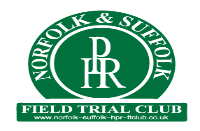 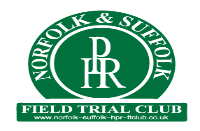 This form must be used by one person only (or partnership).Use one line only for each dog. The name of the dog and all the details as recorded with The Kennel Club must be given on this entry form. If an error is made the dog may be disqualified by the Committee of The Kennel Club. ENTRIES FOR GUNDOG WORKING TESTS WILL ONLY BE ACCEPTED FROM GUNDOGS REGISTERED AT THE KENNEL CLUB IN THE GUNDOG GROUP (vide Reg. J1a, 6a(l) & B20) and if a registered dog has changed ownership the TRANSFER must be applied for before the closing of entries.  When entering more than one breed or variety, use if possible a separate form for each. On no account will entries be accepted without fees.INSTRUCTIONS   Writing MUST BE IN INK AND BLOCK CAPITALS This form must be used by one person only (or partnership).Use one line only for each dog. The name of the dog and all the details as recorded with The Kennel Club must be given on this entry form. If an error is made the dog may be disqualified by the Committee of The Kennel Club. ENTRIES FOR GUNDOG WORKING TESTS WILL ONLY BE ACCEPTED FROM GUNDOGS REGISTERED AT THE KENNEL CLUB IN THE GUNDOG GROUP (vide Reg. J1a, 6a(l) & B20) and if a registered dog has changed ownership the TRANSFER must be applied for before the closing of entries.  When entering more than one breed or variety, use if possible a separate form for each. On no account will entries be accepted without fees.INSTRUCTIONS   Writing MUST BE IN INK AND BLOCK CAPITALS This form must be used by one person only (or partnership).Use one line only for each dog. The name of the dog and all the details as recorded with The Kennel Club must be given on this entry form. If an error is made the dog may be disqualified by the Committee of The Kennel Club. ENTRIES FOR GUNDOG WORKING TESTS WILL ONLY BE ACCEPTED FROM GUNDOGS REGISTERED AT THE KENNEL CLUB IN THE GUNDOG GROUP (vide Reg. J1a, 6a(l) & B20) and if a registered dog has changed ownership the TRANSFER must be applied for before the closing of entries.  When entering more than one breed or variety, use if possible a separate form for each. On no account will entries be accepted without fees.INSTRUCTIONS   Writing MUST BE IN INK AND BLOCK CAPITALS This form must be used by one person only (or partnership).Use one line only for each dog. The name of the dog and all the details as recorded with The Kennel Club must be given on this entry form. If an error is made the dog may be disqualified by the Committee of The Kennel Club. ENTRIES FOR GUNDOG WORKING TESTS WILL ONLY BE ACCEPTED FROM GUNDOGS REGISTERED AT THE KENNEL CLUB IN THE GUNDOG GROUP (vide Reg. J1a, 6a(l) & B20) and if a registered dog has changed ownership the TRANSFER must be applied for before the closing of entries.  When entering more than one breed or variety, use if possible a separate form for each. On no account will entries be accepted without fees.INSTRUCTIONS   Writing MUST BE IN INK AND BLOCK CAPITALS This form must be used by one person only (or partnership).Use one line only for each dog. The name of the dog and all the details as recorded with The Kennel Club must be given on this entry form. If an error is made the dog may be disqualified by the Committee of The Kennel Club. ENTRIES FOR GUNDOG WORKING TESTS WILL ONLY BE ACCEPTED FROM GUNDOGS REGISTERED AT THE KENNEL CLUB IN THE GUNDOG GROUP (vide Reg. J1a, 6a(l) & B20) and if a registered dog has changed ownership the TRANSFER must be applied for before the closing of entries.  When entering more than one breed or variety, use if possible a separate form for each. On no account will entries be accepted without fees.INSTRUCTIONS   Writing MUST BE IN INK AND BLOCK CAPITALS This form must be used by one person only (or partnership).Use one line only for each dog. The name of the dog and all the details as recorded with The Kennel Club must be given on this entry form. If an error is made the dog may be disqualified by the Committee of The Kennel Club. ENTRIES FOR GUNDOG WORKING TESTS WILL ONLY BE ACCEPTED FROM GUNDOGS REGISTERED AT THE KENNEL CLUB IN THE GUNDOG GROUP (vide Reg. J1a, 6a(l) & B20) and if a registered dog has changed ownership the TRANSFER must be applied for before the closing of entries.  When entering more than one breed or variety, use if possible a separate form for each. On no account will entries be accepted without fees.INSTRUCTIONS   Writing MUST BE IN INK AND BLOCK CAPITALS This form must be used by one person only (or partnership).Use one line only for each dog. The name of the dog and all the details as recorded with The Kennel Club must be given on this entry form. If an error is made the dog may be disqualified by the Committee of The Kennel Club. ENTRIES FOR GUNDOG WORKING TESTS WILL ONLY BE ACCEPTED FROM GUNDOGS REGISTERED AT THE KENNEL CLUB IN THE GUNDOG GROUP (vide Reg. J1a, 6a(l) & B20) and if a registered dog has changed ownership the TRANSFER must be applied for before the closing of entries.  When entering more than one breed or variety, use if possible a separate form for each. On no account will entries be accepted without fees.INSTRUCTIONS   Writing MUST BE IN INK AND BLOCK CAPITALS This form must be used by one person only (or partnership).Use one line only for each dog. The name of the dog and all the details as recorded with The Kennel Club must be given on this entry form. If an error is made the dog may be disqualified by the Committee of The Kennel Club. ENTRIES FOR GUNDOG WORKING TESTS WILL ONLY BE ACCEPTED FROM GUNDOGS REGISTERED AT THE KENNEL CLUB IN THE GUNDOG GROUP (vide Reg. J1a, 6a(l) & B20) and if a registered dog has changed ownership the TRANSFER must be applied for before the closing of entries.  When entering more than one breed or variety, use if possible a separate form for each. On no account will entries be accepted without fees.INSTRUCTIONS   Writing MUST BE IN INK AND BLOCK CAPITALS This form must be used by one person only (or partnership).Use one line only for each dog. The name of the dog and all the details as recorded with The Kennel Club must be given on this entry form. If an error is made the dog may be disqualified by the Committee of The Kennel Club. ENTRIES FOR GUNDOG WORKING TESTS WILL ONLY BE ACCEPTED FROM GUNDOGS REGISTERED AT THE KENNEL CLUB IN THE GUNDOG GROUP (vide Reg. J1a, 6a(l) & B20) and if a registered dog has changed ownership the TRANSFER must be applied for before the closing of entries.  When entering more than one breed or variety, use if possible a separate form for each. On no account will entries be accepted without fees.INSTRUCTIONS   Writing MUST BE IN INK AND BLOCK CAPITALS This form must be used by one person only (or partnership).Use one line only for each dog. The name of the dog and all the details as recorded with The Kennel Club must be given on this entry form. If an error is made the dog may be disqualified by the Committee of The Kennel Club. ENTRIES FOR GUNDOG WORKING TESTS WILL ONLY BE ACCEPTED FROM GUNDOGS REGISTERED AT THE KENNEL CLUB IN THE GUNDOG GROUP (vide Reg. J1a, 6a(l) & B20) and if a registered dog has changed ownership the TRANSFER must be applied for before the closing of entries.  When entering more than one breed or variety, use if possible a separate form for each. On no account will entries be accepted without fees.Entry Fee Per Class Per dog:  Members: £12.00Non-members: £15.00Cheques to: Norfolk & Suffolk HPR FTC (Name & address on back of cheque)BACS: A/C: 00838047, sort code 20-85-93(Ref: Surname & GWT) Entry Fee Per Class Per dog:  Members: £12.00Non-members: £15.00Cheques to: Norfolk & Suffolk HPR FTC (Name & address on back of cheque)BACS: A/C: 00838047, sort code 20-85-93(Ref: Surname & GWT) Entry Fee Per Class Per dog:  Members: £12.00Non-members: £15.00Cheques to: Norfolk & Suffolk HPR FTC (Name & address on back of cheque)BACS: A/C: 00838047, sort code 20-85-93(Ref: Surname & GWT) REGISTERED NAME OF DOG (Block letters)REGISTERED NAME OF DOG (Block letters)KENNEL CLUB REG NO., STUD BOOK NO. OR ATC NO. Breed Sex Sex FULL DATE OF BIRTH BREEDER SIRE (BLOCK LETTERS) SIRE (BLOCK LETTERS) SIRE (BLOCK LETTERS) DAM (BLOCK LETTERS) Class 1 2 Name of Owner(s) (Block Letters)Name of Owner(s) (Block Letters)Name of Owner(s) (Block Letters)Name of Owner(s) (Block Letters)Name of Owner(s) (Block Letters)Name of Owner(s) (Block Letters)Name of Owner(s) (Block Letters)Name of Handler (Block Letters)Name of Handler (Block Letters)Name of Handler (Block Letters)Name of Handler (Block Letters)Name of Handler (Block Letters)Name of Handler (Block Letters)Address:Address:Address:Address:Address:Address:Address:Address:Address:Address:Address:Address:Address:Email:Phone:Email:Phone:Email:Phone:Email:Phone:Email:Phone:Email:Phone:Email:Phone:Email:Phone:Email:Phone:Email:Phone:Email:Phone:Email:Phone:Email:Phone:ONE LINE FOR EACH DOG 	 	 	CHECK ALL DETAILS BEFORE POSTING ONE LINE FOR EACH DOG 	 	 	CHECK ALL DETAILS BEFORE POSTING ONE LINE FOR EACH DOG 	 	 	CHECK ALL DETAILS BEFORE POSTING ONE LINE FOR EACH DOG 	 	 	CHECK ALL DETAILS BEFORE POSTING ONE LINE FOR EACH DOG 	 	 	CHECK ALL DETAILS BEFORE POSTING ONE LINE FOR EACH DOG 	 	 	CHECK ALL DETAILS BEFORE POSTING ONE LINE FOR EACH DOG 	 	 	CHECK ALL DETAILS BEFORE POSTING ONE LINE FOR EACH DOG 	 	 	CHECK ALL DETAILS BEFORE POSTING ONE LINE FOR EACH DOG 	 	 	CHECK ALL DETAILS BEFORE POSTING ONE LINE FOR EACH DOG 	 	 	CHECK ALL DETAILS BEFORE POSTING ONE LINE FOR EACH DOG 	 	 	CHECK ALL DETAILS BEFORE POSTING ONE LINE FOR EACH DOG 	 	 	CHECK ALL DETAILS BEFORE POSTING ONE LINE FOR EACH DOG 	 	 	CHECK ALL DETAILS BEFORE POSTING  DECLARATION I/We agreed to submit to and be bound by the Kennel Club Ltd Rules and Regulations in their present form or as they may be amended from time to time in relation to all canine matters with which the Kennel Club is concerned and that this entry is made upon the basis that all current single or joint registered owners of this dog(s) have authorised/consented to this entry.  I/We also undertake to abide by the Regulations of this GWT and not to bring to the Test any dog which has contracted or been knowingly exposed to any infectious disease during the 21 days prior to the day of the Trial, or which is suffering from a visible condition which adversely affects its health or welfare. I also declare that I am fully conversant with the Field Trial and Gundog Working Test Regulations.I/We further declare that I believe to the best of my knowledge that the dogs are not liable to disqualification under Kennel Club Field Trial Regulations. Usual Signature of Owner(s)…………………………………………………………………..……… Date ………………..……………. Note: Dogs entered in breach of Kennel Club F.T. Regulations are liable to disqualification whether or not the owner was aware of the breach.  DECLARATION I/We agreed to submit to and be bound by the Kennel Club Ltd Rules and Regulations in their present form or as they may be amended from time to time in relation to all canine matters with which the Kennel Club is concerned and that this entry is made upon the basis that all current single or joint registered owners of this dog(s) have authorised/consented to this entry.  I/We also undertake to abide by the Regulations of this GWT and not to bring to the Test any dog which has contracted or been knowingly exposed to any infectious disease during the 21 days prior to the day of the Trial, or which is suffering from a visible condition which adversely affects its health or welfare. I also declare that I am fully conversant with the Field Trial and Gundog Working Test Regulations.I/We further declare that I believe to the best of my knowledge that the dogs are not liable to disqualification under Kennel Club Field Trial Regulations. Usual Signature of Owner(s)…………………………………………………………………..……… Date ………………..……………. Note: Dogs entered in breach of Kennel Club F.T. Regulations are liable to disqualification whether or not the owner was aware of the breach.  DECLARATION I/We agreed to submit to and be bound by the Kennel Club Ltd Rules and Regulations in their present form or as they may be amended from time to time in relation to all canine matters with which the Kennel Club is concerned and that this entry is made upon the basis that all current single or joint registered owners of this dog(s) have authorised/consented to this entry.  I/We also undertake to abide by the Regulations of this GWT and not to bring to the Test any dog which has contracted or been knowingly exposed to any infectious disease during the 21 days prior to the day of the Trial, or which is suffering from a visible condition which adversely affects its health or welfare. I also declare that I am fully conversant with the Field Trial and Gundog Working Test Regulations.I/We further declare that I believe to the best of my knowledge that the dogs are not liable to disqualification under Kennel Club Field Trial Regulations. Usual Signature of Owner(s)…………………………………………………………………..……… Date ………………..……………. Note: Dogs entered in breach of Kennel Club F.T. Regulations are liable to disqualification whether or not the owner was aware of the breach.  DECLARATION I/We agreed to submit to and be bound by the Kennel Club Ltd Rules and Regulations in their present form or as they may be amended from time to time in relation to all canine matters with which the Kennel Club is concerned and that this entry is made upon the basis that all current single or joint registered owners of this dog(s) have authorised/consented to this entry.  I/We also undertake to abide by the Regulations of this GWT and not to bring to the Test any dog which has contracted or been knowingly exposed to any infectious disease during the 21 days prior to the day of the Trial, or which is suffering from a visible condition which adversely affects its health or welfare. I also declare that I am fully conversant with the Field Trial and Gundog Working Test Regulations.I/We further declare that I believe to the best of my knowledge that the dogs are not liable to disqualification under Kennel Club Field Trial Regulations. Usual Signature of Owner(s)…………………………………………………………………..……… Date ………………..……………. Note: Dogs entered in breach of Kennel Club F.T. Regulations are liable to disqualification whether or not the owner was aware of the breach.  DECLARATION I/We agreed to submit to and be bound by the Kennel Club Ltd Rules and Regulations in their present form or as they may be amended from time to time in relation to all canine matters with which the Kennel Club is concerned and that this entry is made upon the basis that all current single or joint registered owners of this dog(s) have authorised/consented to this entry.  I/We also undertake to abide by the Regulations of this GWT and not to bring to the Test any dog which has contracted or been knowingly exposed to any infectious disease during the 21 days prior to the day of the Trial, or which is suffering from a visible condition which adversely affects its health or welfare. I also declare that I am fully conversant with the Field Trial and Gundog Working Test Regulations.I/We further declare that I believe to the best of my knowledge that the dogs are not liable to disqualification under Kennel Club Field Trial Regulations. Usual Signature of Owner(s)…………………………………………………………………..……… Date ………………..……………. Note: Dogs entered in breach of Kennel Club F.T. Regulations are liable to disqualification whether or not the owner was aware of the breach.  DECLARATION I/We agreed to submit to and be bound by the Kennel Club Ltd Rules and Regulations in their present form or as they may be amended from time to time in relation to all canine matters with which the Kennel Club is concerned and that this entry is made upon the basis that all current single or joint registered owners of this dog(s) have authorised/consented to this entry.  I/We also undertake to abide by the Regulations of this GWT and not to bring to the Test any dog which has contracted or been knowingly exposed to any infectious disease during the 21 days prior to the day of the Trial, or which is suffering from a visible condition which adversely affects its health or welfare. I also declare that I am fully conversant with the Field Trial and Gundog Working Test Regulations.I/We further declare that I believe to the best of my knowledge that the dogs are not liable to disqualification under Kennel Club Field Trial Regulations. Usual Signature of Owner(s)…………………………………………………………………..……… Date ………………..……………. Note: Dogs entered in breach of Kennel Club F.T. Regulations are liable to disqualification whether or not the owner was aware of the breach.  DECLARATION I/We agreed to submit to and be bound by the Kennel Club Ltd Rules and Regulations in their present form or as they may be amended from time to time in relation to all canine matters with which the Kennel Club is concerned and that this entry is made upon the basis that all current single or joint registered owners of this dog(s) have authorised/consented to this entry.  I/We also undertake to abide by the Regulations of this GWT and not to bring to the Test any dog which has contracted or been knowingly exposed to any infectious disease during the 21 days prior to the day of the Trial, or which is suffering from a visible condition which adversely affects its health or welfare. I also declare that I am fully conversant with the Field Trial and Gundog Working Test Regulations.I/We further declare that I believe to the best of my knowledge that the dogs are not liable to disqualification under Kennel Club Field Trial Regulations. Usual Signature of Owner(s)…………………………………………………………………..……… Date ………………..……………. Note: Dogs entered in breach of Kennel Club F.T. Regulations are liable to disqualification whether or not the owner was aware of the breach.  DECLARATION I/We agreed to submit to and be bound by the Kennel Club Ltd Rules and Regulations in their present form or as they may be amended from time to time in relation to all canine matters with which the Kennel Club is concerned and that this entry is made upon the basis that all current single or joint registered owners of this dog(s) have authorised/consented to this entry.  I/We also undertake to abide by the Regulations of this GWT and not to bring to the Test any dog which has contracted or been knowingly exposed to any infectious disease during the 21 days prior to the day of the Trial, or which is suffering from a visible condition which adversely affects its health or welfare. I also declare that I am fully conversant with the Field Trial and Gundog Working Test Regulations.I/We further declare that I believe to the best of my knowledge that the dogs are not liable to disqualification under Kennel Club Field Trial Regulations. Usual Signature of Owner(s)…………………………………………………………………..……… Date ………………..……………. Note: Dogs entered in breach of Kennel Club F.T. Regulations are liable to disqualification whether or not the owner was aware of the breach.  DECLARATION I/We agreed to submit to and be bound by the Kennel Club Ltd Rules and Regulations in their present form or as they may be amended from time to time in relation to all canine matters with which the Kennel Club is concerned and that this entry is made upon the basis that all current single or joint registered owners of this dog(s) have authorised/consented to this entry.  I/We also undertake to abide by the Regulations of this GWT and not to bring to the Test any dog which has contracted or been knowingly exposed to any infectious disease during the 21 days prior to the day of the Trial, or which is suffering from a visible condition which adversely affects its health or welfare. I also declare that I am fully conversant with the Field Trial and Gundog Working Test Regulations.I/We further declare that I believe to the best of my knowledge that the dogs are not liable to disqualification under Kennel Club Field Trial Regulations. Usual Signature of Owner(s)…………………………………………………………………..……… Date ………………..……………. Note: Dogs entered in breach of Kennel Club F.T. Regulations are liable to disqualification whether or not the owner was aware of the breach. Entries and Fees which MUST BE PREPAID to be sent to:Harriet Lampart, 2 The Old School, Park Road, Combs, Stowmarket, Suffolk IP14 2JN E-MAIL   norfolkandsuffolkhprsec@gmail.com Entries and Fees which MUST BE PREPAID to be sent to:Harriet Lampart, 2 The Old School, Park Road, Combs, Stowmarket, Suffolk IP14 2JN E-MAIL   norfolkandsuffolkhprsec@gmail.com Entries and Fees which MUST BE PREPAID to be sent to:Harriet Lampart, 2 The Old School, Park Road, Combs, Stowmarket, Suffolk IP14 2JN E-MAIL   norfolkandsuffolkhprsec@gmail.com Entries and Fees which MUST BE PREPAID to be sent to:Harriet Lampart, 2 The Old School, Park Road, Combs, Stowmarket, Suffolk IP14 2JN E-MAIL   norfolkandsuffolkhprsec@gmail.com 